Experimental Setup Build Photos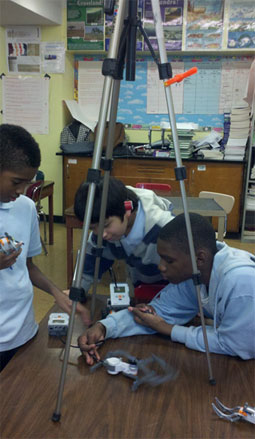 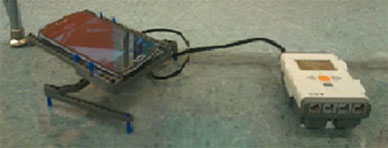 Various views of the turntable mechanism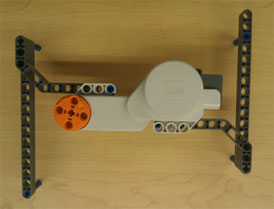 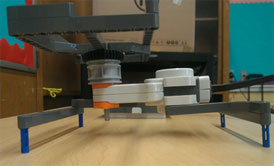 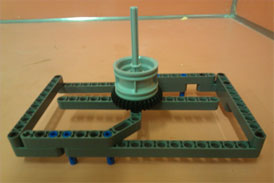 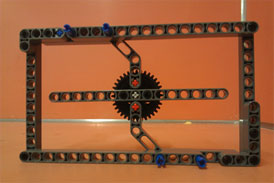 